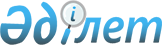 "Жеке дәрежедегі азаматтарға экскурсиялық сапар үшін әлеуметтік көмек көрсету" мемлекеттік қызмет көрсетудің стандартын бекіту туралы
					
			Күшін жойған
			
			
		
					Солтүстік Қазақстан облысы Ғабит Мүсірепов атындағы ауданы әкімдігінің 2008 жылғы 14 сәуірдегі N 94 қаулысы. Солтүстік Қазақстан облысының Ғабит Мүсірепов атындағы ауданының Әділет басқармасында 2008 жылғы 19 мамырда N 13-5-74 тіркелді. Күші жойылды - Солтүстік Қазақстан облысы Ғабит Мүсірепов атындағы ауданының әкімдігінің 2009 жылғы 16 қазанда N 250 Қаулысымен

      Күші жойылды - Солтүстік Қазақстан облысы Ғабит Мүсірепов атындағы ауданының әкімдігінің 2009.10.16 N 250 Қаулысымен

      Қазақстан Республикасының 2000 жылғы қарашадағы № 107 «Әкімдіктің әс жосықтары туралы» Заңының 1, 9-1, 15-1 баптарына, Қазақстан Республикасы Үкіметінің 2007 жылғы 30 маусымдағы № 558 «Мемлекеттік қызмет көрсетудің үлгі стандартын бекіту туралы», № 561 «Жеке заңды тұлғаларға көрсетілетін мемлекеттік қызметтердің тізілімін бекіту туралы» қаулыларына сәйкес аудан әкімдігі ҚАУЛЫ ЕТЕДІ:



      1. Қоса беріліп отырған «Жеке дәрежедегі азаматтарға экскурсиялық сапар үшін әлеуметтік көмек көрсету» мемлекеттік қызмет көрсетудің үлгі стандарты бекітілсін.



      2. Осы қаулының орындалуын бақылау аудан әкімінің орынбасары  Алтыншаш Жұлдызбекқызы Тайшабаеваға жүктелсін.



      3. Осы қаулы Ғабит Мүсірепов атындағы ауданның Әділет

басқармасына тіркеу үшін жіберілсін.



      4. Осы қаулы ресми жарияланған кезден бастап қолданысқа енгізіледі.      Аудан әкімі                                М. Тасмағанбетов

Ғабит Мүсірепов атындағы

аудан әкімдігінің

2008 жылдың 14 сәуірдегі

№ 94 қаулысымен бекітілген

Мемлекеттік қызмет көрсету стандарты «Жеке дәрежедегі азаматтарға экскурсиялық сапар үшін әлеуметтік көмек көрсету»

1. Жалпы ережелер      1. Берілген стандарт жеке дәрежедегі азаматтарға экскурсиялық сапар үшін әлеуметтік көмек көрсетуді анықтайды.

      2. Көрсетілетін мемлекеттік қызметтің нысаны ішінара автоматандырылған.

      3. Мемлекеттік қызмет Қазақстан Республикасының Бюджет Кодексінің 2004 жылғы 24 сәуірдегі № 548, Қазақстаң Республикасының 2001 жылғы 23 қантардағы № 148 «Қазақстан Республикасындағы жергілікті мемлекеттік басқару туралы» Заңының негізінде көрсетіледі.

      4. Мемлекеттік қызметті «Солтүстік Қазақстан облысы Ғабит Мүсірепов атындағы ауданның жұмыспен қамту және әлеуметтік бағдарламалар бөлімі» мемлекеттік мекемесі. Қызмет көрсету орны; Солтүстік Қазақстан облысы, Ғабит Мүсірепов атындағы ауданы, Новоишим селосы, Мектеп, көшесі 19.

      5. Мемлекеттік қызметті көрсетудің аяқтау нысанасы Жеке дәрежедегі азаматтарға экскурсиялық сапар үшін әлеуметтік көмек көрсету.

      6. Осы мемлекеттік қызмет көрсетіледі:

      1) Ұлы Отан соғысына қатысқандар мен оларға теңестірілген тұлғаларға;

      2) Ұлы Отан соғысының мүгедектеріне және оларға теңестірілген

тұлғаларға;

      3) Ұлы Отан соғысы жылдары қаза тапқан жауынгерлерінің, екінші қайтара тұрмысқа шықпаған жесірлеріне;

      4) Ұлы Отан соғысы тылында жанкешті еңбегі және әскери мінсіз қызметі үшін бұрынғы ҚСР Одағының ордендері және медальдарымен наградталған тұлғаларға;

      5) Барлық дәрежедегі мүгедектерге;

      6) «Алтын алқа», «Күміс алқа» алқаларымен наградталған немесе бұрын «Ана даңқы» атағын алған көп балалы аналарға;

      7) Саяси қуғын-сүргіннен зардап шеккен зейнеткері болып табылатын тұлғаларға;

      8) Социалистік Еңбек Ері және «Халық қаһарманы» атақтарын алғандарға, зейнет жасындағы;

      7. Мемлекеттік қызмет келесі мерзімде көрсетіледі:

      1) Мемлекеттік қызмет көрсету мерзімі қажет құжатарды өткізгеннен кейін - он бес күн;

      2) Қажет құжаттарды қалыптасқан электронды сұрауға тапсырғанда ең көп берілген күту уақыты - отыз минөт;

      3) Құжат алу үшін кезекте тұрудың ең көп уақыты - отыз минөт; 

      8. Мемлекеттік қызмет тегін көрсетіледі.

      9. Мемлекеттік қызмет көрсету және керекті құжаттар олардың толтырылуы туралы толық ақпараты «Солтүстік Қазақстан облысы Ғабит Мүсірепов атындағы ауданның жұмыспен қамту және әлеуметтік бағдарламалар бөлімі» мемлекеттік мекемесі ғимаратының залындағы тақтада орналасқан.

      10. Мемлекеттік қызмет дүйсенбіден жұмаға дейін сағат 9.00-ден 18.00-ге дейін көрсетіледі үзіліс 13.00-ден 14.00-ке дейін қабылдау кезекпен, алдын ала жазылусыз және тез қызмет көрсетіледі.

      11. «Солтүстік Қазақстан облысы Ғабит Мүсірепов атындағы ауданның жұмыспен қамту және әлеуметтік бағдарламалар бөлімі» мемлекеттік мекемесі ғимараттың 2 қабатында орналасқан, онда бөлім мамандарын шақыру түймесі, күту залында орындықтар, ақпарат тақталары орналасқан.

2. Мемлекеттік қызмет көрсету тәртібі.      12. Осы мемлекеттік қызметті алу үшін өтініш беруші тапсырады:

      белгіленген түрдегі өтініш;

      төлқұжатының көшірмесі;

      осы санатқа жататындығын растайтын құжатты;

      мәртебесін анықтайтын құжаттың көшірмесі;

      тұратын жерін анықтайтын құжаттың көшірмесі;

      терапевт дәрігердің қорытындасы;

      13. Бланкілер Солтүстік Қазақстан облысы Ғабит Мүсірепов атындағы ауданның жұмыспен қамту және әлеуметтік бағдарламалар бөлімінің маманы береді.

      14. Мемлекеттік қызмет алу үшін қажетті өтініштерді және басқа да құжаттарды «Солтүстік Қазақстан облысы Ғабит Мүсірепов атындағы ауданның жұмыспен қамту және әлеуметтік бағдарламалар бөлімі» мемлекеттік мекемеге тапсырады, мекен жайы: Новоишим селосы, Мектеп, көшесі 19, № 3 ші бөлме.

      15. Мемлекеттік қызмет алу үшін барлық керекті құжаттарды тапсырғаннан кейін,мемлекеттік қызмет алушыға қабылданған күні және орындалу мерзімі көрсетілген хабарлама тапсырылады.

      16. Хабарламаны пошта арқылы жіберіледі немесе мемлекеттік мекемеге жеке келу арқылы мемлекеттік мекеме «Солтүстік Қазақстан облысы Ғабит Мүсірепов атындағы ауданның жұмыспен қамту және әлеуметтік бағдарламалар бөлімі».

      17. Мемлекеттік қызмет көрсетуді тоқтата тұру немесе мемлекеттік қызметті ұсынудан бас тарту негіздері:

      1) құжаттардың толық пакеті болмаған жағдайда;

      2) ұсынған құжаттардың сәйкессіздігі;

3. Жұмыс қағидаттары      18. Жұмыспен қамту және әлеуметтік бағдарламалар бөлімінің жұмысы адамның конституциялық құқығын сақтау сыпайылық, жауапкершілік көрсетілетін мемлекеттік қызмет туралы толық ақпарат, тұтынушы құжаттарының мазмұны туралы ақпараттың сақталуын, қорғауын және құпиялылығын қамтамасыз ету.

4. Жұмыс нәтижелері      19. Жұмыспен қамту және әлеуметтік бағдарламалар бөлімі жұмысының қорытындысы тұтынушыларға мемлекеттік қызмет көрсету нәтижелері осы стандартқа, қосымшаға сәйкес сапа және қол жетімділік көрсеткіштерімен өлшенеді.

      20. Мемлекеттік қызметтердің сапа және қол жетімділік көрсеткіштерінің нысаналы мәнін жыл сайын арнайы құрылған жұмыс топтары бекітеді.

5.Шағымдану тәртібі.      21. Лауазымды тұлғаның әрекетіне шағымдану «Солтүстік Қазақстан облысы Ғабит Мүсірепов атындағы ауданның жұмыспен қамту және әлеуметтік бағдарламалар бөлімі» мемлекеттік мекеменің бастығына хабарласу арқылы жүргізіледі, мекен-жайы: Новоишимское селосы, Мектеп көшесі 19, № 1 немесе орынбасарға, № 6 бөлме.

      Ғабит Мүсірепов атындағы ауданның әкіміне Абылай-хан көшесі 28 үй.

      Солтүстік Қазақстан облысы жұмыспен қамту жене әлеуметтік бағдарламаларды үйлестіру департаменті – Петропавл қаласы, Абай көшесі, 64.

      22. «Солтүстік Қазақстан облысы Ғабит Мүсірепов атындағы ауданның жұмыспен қамту және әлеуметтік бағдарламалар бөлімі» мемлекеттік мекемесінің бастығы, 1 бөлме, бастығының орынбасары № 6 бөлме;

      Электронды пошта: ro_celin@mal.onlihe.kz

      Шағым жазбаша түрде пошта арқылы немесе өзінің әкелуімен жұмыспен қамту және әлеуметтік бағдарламалар бөлімінің қабылдау бөлмесі арқылы жұмыс күндері қабылданады

      23. Қабылданған арыз, кісілерден түскен хаттарды, арыздарды өтініштірді тіркейтін журналға жүмыспен қамту жене әлеуметтік бағдарламалар бөлімінде Заң арқылы бекітілген мерзімде тіркеледі.

Өтініш берушіге арыздың қаралуының қорытындысы туралы жазбаша хабарланады.

6. Байланыс ақпараты      24. «Солтүстік Қазақстан облысы Ғабит Мүсірепов атындағы ауданның жұмыспен қамту және әлеуметтік бағдарламалар бөлімі» мемлекеттік мекемесі бастығының мекен-жайы: Новоишимское селосы, Мектеп көшесі 19, № 1 бөлме.

      электронды пошта: ro_ celin@mail.online.kz,

      Мекеменің бастығы - телефон 21060, № 1-ші бөлме.

      Бастықтың орынбасары – телефон 23009, № 6-ші бөлме.

      Ғабит Мүсірепов атындағы ауданның әкімі Абылай-хан көшесі, 28

Солтүстік Қазақстан облысының жұмыспен қамтуды үйлестіру және әлеуметтік бағдарламалар департаменті, мекен-жайы: Петропавл қаласы, Абай көшесі, 64.

Мемлекеттік қызмет көрсету

стандартына қосымшаКесте. Сапа және қол жетімділік көрсеткіштерінің мәні
					© 2012. Қазақстан Республикасы Әділет министрлігінің «Қазақстан Республикасының Заңнама және құқықтық ақпарат институты» ШЖҚ РМК
				Сапа және қол жетімділік көрсеткіштеріКөрсет-

кіштің

норматив-

тік мәніКөрсеткіш-

тің келесі жылдағы нысаналы мәніКөрсеткіш-тің есепті жылдағы ағымдағы мәні12341. Уақтылығы1. Уақтылығы1. Уақтылығы1. Уақтылығы1.1. құжаттарды

тапсырған сәттен бастап

белгіленген мерзімде

қызметті ұсыну

оқиғаларының пайыз үлесі9595951.2. қызмет алуды

кезекте 40 минуттан

аспайтын уақыт күткен

тұтынушылардың пайыз үлесі9595952. Сапасы2. Сапасы2. Сапасы2. Сапасы2.1. қызметті ұсыну

үдерісінің сапасына

қанағаттанған

тұтынушылардың пайыз үлесі9595952.2. құжаттарды

лауазымды тұлға дұрыс

ресімдеген жағдайдың

(жүргізілген төлемдер,

есеп айырысулар және

тағы басқасы) пайыз үлесі9595953. Қол жетімділік3. Қол жетімділік3. Қол жетімділік3. Қол жетімділік3.1. қызметті ұсыну

тәртібі туралы сапаға

және ақпаратқа

қанағаттанған

тұтынушылардың пайыз үлесі9595953.2. тұтынушы құжаттарды

дұрыс толтырған және

бірінші реттен тапсырған

оқиғалардың пайыз үлесі9595953.3. интернет арқылы қол

жетімді қызметтерінің

ақпарат пайыз үлесі0004. Шағымдану үдерісі4. Шағымдану үдерісі4. Шағымдану үдерісі4. Шағымдану үдерісі4.1. қызметтің осы түрі

бойынша қызмет

көрсетілген

тұтынушылардың жалпы

санына негізделген

шағымдардың пайыз үлесі5554.2. белгіленген

мерзімде қаралған және

қанағаттандырылған

негізделген шағымдардың

пайыз үлесі5554.3. шағымданудың

қолданыстағы тәртібіне

қанағаттанған

тұтынушылардың пайыз үлесі5554.4. шағымдану мерзіміне

қанағаттанған

тұтынушылардың пайыз үлесі5555. Сыпайылық5. Сыпайылық5. Сыпайылық5. Сыпайылық5.1. қызметкерлердің

сыпайлығына

қанағаттанған

тұтынушылардың пайыз үлесі959595